О признании утратившим силу постановления Главы местного самоуправления муниципального образования город Североуральск от 17.07.2003 № 697 «Об утверждении платы 
за оформление документов по передаче в собственность граждан 
занимаемых ими жилых помещений»Руководствуясь Законом Российской Федерации от 04 июля 1991 года 
№ 1541-1 «О приватизации жилищного фонда в Российской Федерации», статьей 50 Положения о правовых актах Североуральского городского округа, утвержденного решением Думы Североуральского городского округа 
от 22.04.2015 № 33, Администрация Североуральского городского округаПОСТАНОВЛЯЕТ:1.	Признать утратившим силу постановление Главы местного самоуправления муниципального образования город Североуральск от 17.07.2003 № 697 «Об утверждении платы за оформление документов по передаче 
в собственность граждан занимаемых ими жилых помещений».2.	Контроль за исполнением настоящего постановления возложить 
на исполняющего обязанности Заместителя Главы Администрации Североуральского городского округа Ж.А. Саранчину.3.	Опубликовать настоящее постановление в газете «Наше слово» 
и разместить на официальном сайте Администрации Североуральского городского округа.Глава Североуральского городского округа				          В.П. Матюшенко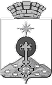 АДМИНИСТРАЦИЯ СЕВЕРОУРАЛЬСКОГО ГОРОДСКОГО ОКРУГА ПОСТАНОВЛЕНИЕАДМИНИСТРАЦИЯ СЕВЕРОУРАЛЬСКОГО ГОРОДСКОГО ОКРУГА ПОСТАНОВЛЕНИЕ25.04.2019                                                                                                         № 456                                                                                                        № 456г. Североуральскг. Североуральск